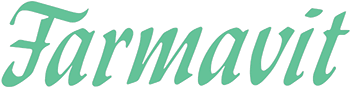 ……………………………….data i miejscowość           FARMAVIT Agata Crapella-Kruszyńska
 ul. Krasnoludków 1 A
 65-012 Zielona Góra
 agata@farmavit.plOświadczenie o odstąpieniu od umowy zawartej na odległość  lub poza lokalem przedsiębiorstwaNiniejszym informuję o moim odstąpieniu od umowy sprzedaży zawartej w dniu…………………następujących produktów/rzeczy/towarów…………………….. ………………………………………………………………………………………………………………. Data zawarcia umowy (zakupu):……………………………………………………………Data odbioru towaru:……………………………………………………………………………Imię i nazwisko konsumenta…………………………………………………………………(lub firmy)………………………………………………………………………………………………...Dokładny adres konsumenta…………………………………………………………………..(lub firmy)………………………………………………………………………………………………...Nr tel./e-mail dla potwierdzenia przyjęcia oświadczenia………………………ZWROT KOSZTÓW:Proszę o zwrot kosztów:Na rachunek bankowy: ………………………………………………………………………………………….Przekazem pocztowym na adres:…………………………………………………………………………….…………………………………………………..data i czytelny podpis konsumenta